  Espectáculo de Talento - El Granada 2020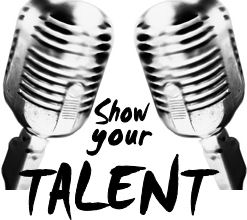 ¡Empieza a practicar tu número hoy y prepárate para vitorear en otro increíble Espectáculo de Talentos! ¡Bienvenidos todos a participar y brillar en el escenario con diversión y desarrollando autoconfianza! ¿Tocas algún instrumento? ¿Puedes bailar? ¿Puedes cantar? ¿Sabes uno o dos trucos de magia? ¿Te gusta el karate, gimnasia o comedia? ¿Te gusta escribir poemas? ¡Entonces, queremos verte actuar el viernes 28 de febrero a las 6:00 pm! Información Importante*Para audiciones/ensayos después de clases, el padre/tutor de cada alumno deberá registrarlo al inicio y al final. Una vez registrados al ingresar, los estudiantes permanecerán en el salón C-1 hasta que un adulto pase por ellos a firmar su salida. No se permitirá que los alumnos se paseen por el plantel sin supervisión. Audiciones y ensayos a veces pueden ser largos, de modo que asegúrese de traer actividades que se practiquen en silencio y mantengan a los niños tranquilos y ocupados. La música, los bailes, las parodias y disfraces deberán ser aptos para toda la familia. *Un número por alumno. Los estudiantes pueden presentarse solos, con un amigo o grupo de amigos, PERO deberán presentar un (1) solo número. Las actuaciones no deberán sobrepasar los 2 minutos. *Si presentas una canción, por favor, trae $2.00 para cubrir el costo de descargar la música.   Horario de AudicionesAudición Obligatoria – elija una:  se acepta a todos, pero tenga en cuenta que los alumnos deberán asistir a una audición para poder participar en el Espectáculo de Talentos. Las audiciones de la hora del almuerzo están destinadas a los alumnos que toman el autobús escolar.Miércoles 1/29 – Hora de almuerzo 11:00 a 1:00, Aula C-1Miércoles 1/29 – 2:15 a 3:3o, Aula C-1Friday 1/31 – Hora de almuerzo 11:00 a 1:00, Aula C-1Friday 1/31 – 2:15 a 3:30, Aula C-1Ensayo General Obligatorio con Disfraz Completo:Jueves 27 de febrero de 12:30 a 2:48, Salón Multiusos (disfraces y accesorios), el estudiante que no asista al ensayo no podrá participar en el Espectáculo de Talentos.  Espectáculo de TalentosViernes 28 de febrero – 5:00 p.m. – Artistas se registranEspectáculo da inicio a las 6:00 p.m. – Salón multiusosPreguntas: Llame a Tina Lourenco al 650 245 6368 o por correo electrónico a tinalourenco@yahoo.com Para español, llame a Aurora Doncov al 650-712-7152.** Se venderá comida y bebidas la noche del evento **